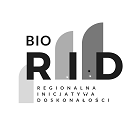 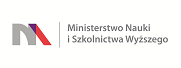 
UNIWERSYTET KAZIMIERZA WIELKIEGO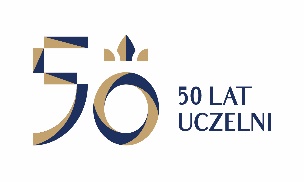 W BYDGOSZCZYul. Chodkiewicza 30, 85 – 064 Bydgoszcz, tel. 052 341 91 00 fax. 052 360 82 06NIP 5542647568 REGON 340057695www.ukw.edu.plUKW/DZP-282-ZO-B-12/2020	Bydgoszcz, 19.06.2020r.Do wszystkich WykonawcówDotyczy:	postępowania o udzielenie zamówienia publicznego prowadzonego w trybie przetargu nieograniczonego pn „Dostawa mikroskopu fluorescencyjnego odwróconego  wraz z oprogramowaniem do cyfrowej rejestracji i analizy obrazu”ZAWIADOMIENIE O  WYBORZE OFERTY NAJKORZYSTNIEJSZEJ Zamawiający informuje, iż w postępowaniu o udzielenie zamówienia publicznego prowadzonym w trybie zapytania ofertowego z dziedziny nauki dokonał wyboru najkorzystniejszej oferty, jaką jest:oferta nr 1 „Olympus Polska” Sp. z o.o. z siedzibą w Warszawie (02-677), przy ul. Wynalazek 1Uzasadnienie wyboru: Zamawiający wybrał ofertę najkorzystniejszą wg przyjętych kryteriów oceny ofert, określonych w Specyfikacji Istotnych Warunków Zamówienia. Oferta z ceną brutto: 350.000,00 zł.  Kanclerz UKW/-/mgr Renata Malak